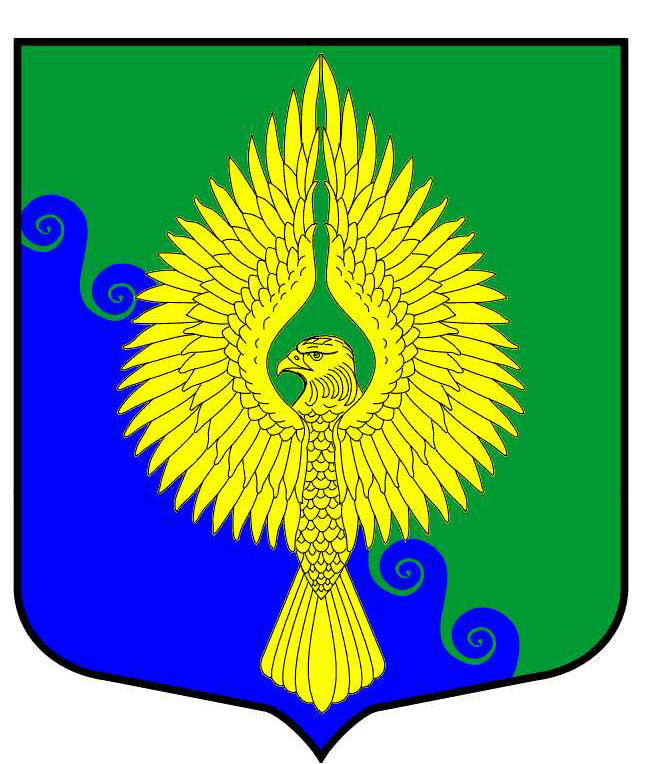 Об утверждении ведомственной целевой программыучастия в деятельности по профилактике правонарушенийна территории муниципального образования МО Юнтолово на 2015 годМестная Администрация постановила:Утвердить  ведомственную целевую программу участия в деятельности по профилактике правонарушений на территории муниципального образования МО Юнтолово на 2015 год согласно приложению № 1.Контроль за выполнением постановления остается за Главой Местной Администрации.Постановление вступает в силу после принятия.Глава Местной Администрации					          		С.К.ГревцеваПриложение № 1.УтвержденаПостановлением  МА  МО МО Юнтоловоот  30.10.2014 года  №  01-18/ 49С изменениямиот 23.12.2014 года  №  01-18/ 67ВЕДОМСТВЕННАЯ ЦЕЛЕВАЯ  ПРОГРАММАучастия в деятельности по профилактике правонарушений на территории муниципального образования МО Юнтолово на 2015 год1. Паспорт программы1.1. Наименование программы:Ведомственная целевая  программа участия в деятельности по профилактике правонарушений на территории муниципального образования МО Юнтолово на 2015 год.1.2. Правовые основания для разработки программы:Устав МО МО Юнтолово; Закон Санкт-Петербурга от 23.09.2009 года № 420-79 «Об организации местного самоуправления в Санкт-Петербурге» ст.10, п.1, пп.28; Закон Санкт-Петербурга от 04.06.2007 года № 230-42 «О профилактике правонарушений в Санкт-Петербурге».1.3. Заказчик программы:Заказчиком программы является Местная Администрация муниципального образования МОЮнтолово.1.4.   Исполнитель программы:Местная Администрация муниципального образования МО Юнтолово.1.5.   Срок реализации программы: 2015 год.1.6. Основные цели программы:Участие в проведении мероприятий по профилактике правонарушений на территории муниципального образования МО Юнтолово.1.7.   Ожидаемые конечные результаты реализации программы:Снижение уровня преступности в округе, уменьшение количества неблагополучных семей и семей «группы риска», обеспечение информированности населения о деятельности правоохранительных органов, совершенствование взаимодействия правоохранительных органов с органами МСУ.Объем финансирования программы:Общий объем финансирования программы составляет 130 000 (сто тридцать тысяч рублей).2. План реализации программы2.1. Перечень мероприятий ведомственной целевой программы участия в деятельности по профилактике правонарушений на территории муниципального образования МО Юнтолово на 2015 год№п/пНаименование мероприятийКод бюджетной классификацииВремяпроведенияОбъем финанси-рования(тыс.руб.)Ожидае-мый результат в нату-ральных показате-лях (мер./чел., шт.)1.Участие в работе комиссии по делам несовершеннолетних и защите их прав при администрации Приморского районапо графику администрации района02.Размещение публикаций в муниципальных средствах массовой информации по вопросам профилактики правонарушенийне реже 1 раза в квартал03.Участие в работе комиссии по вопросам обеспечения правопорядка и профилактики правонарушений при администрации Приморского района.по графику администрации района04.Работа с трудными подростками:- организация игры в пейнтбол96907077950510244226I-IV квартал1001/905.Изготовление тематической печатной продукции96901130151104244340I-IV квартал301/500ИТОГО:130